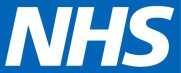 Infection Control Audit Tool for safe handling & disposal of sharpsStandard: Sharps will be handled safely to prevent the risk of needlestick injuryDate: .........................................        Ward............................................     Auditor: ...............................................................................................(a)All Sharps binYesNoN/AComments/Action1.The bins in use comply with national standards (UN 3291, BS 7320)2.Bins have not been filled above the fill line3.Bins should be closed when meeting the fill line or has been open for 3 months4.Bins are free from protruding sharps5.All bins have been assembled correctly6.All Sharps bins are labelled and signed according to the local policy with base, date of setting up and permanently closed7.Sharps bins are stored safely, away from public and out of reach of children8.Bins are stored appropriately off the floor9.Sharps bins are used in accordance with ergonomic manual handling principles i.e. using brackets10.The temporary closure mechanism is used when bins are not in use11.Once full the bin aperture is locked12.Sealed and locked bins are stored in a locked room, cupboard or container, away from public access(b)Safe PracticeYesNoN/AComments/Action13.An empty sharps bin is available on the cardiac arrest trolley14.The sharps bin on the cardiac arrest trolley is stored safely15Sharps trays with integral sharps bins are available for use16.Sharps trays are compatible with the sharps bins in use17.Sharps trays in use are visibly clean18.Sharps are disposed of directly into a sharps bin at the point of use (i.e. medicine trolleys and laboratory equipment)19.Inappropriate re-sheathing of needles does not occur.Observe or question a member of staff20.Needles and syringes are discarded into a sharps bin as one unit(c)Policy awarenessYesNoN/A   Comments/Action21.Nurse/Clinical manager in charge is aware of the action required following an inoculation injury. They should include immediate first aid, informing the manager, occupational health or A&E, completion of an incident form and describe the action for high risk injuries involving blood borne viruses (Question the nurse/clinical manager in charge)22.Medical staff are aware of the action required following an inoculation injury as above (Question a   member of medical staff)23.Allied Health Care Professionals are aware of the first aid action required following an inoculation injury (Question a member of AHP staff)24.Ancillary staff are aware of the first aid action required following an inoculation injury (Question a member of Ancillary staff)25.Students are aware of the action required following an inoculation injury. (Question a member of staff)26.Staff can identify where the safe handling of sharps policy is located27.There is a policy and or poster available for the management of an inoculation injury